GOSHEN COMMUNITY THEATRE MEMBERSHIP/DONOR FORM(Seasons run July 1 to June 30)NAME:________________________________________________________ADDRESS:_____________________________________________________CITY, STATE, ZIP:_______________________________________________PHONE:_______________________________________________________E-MAIL:_______________________________________________________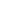 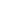 GOSHEN COMMUNITY THEATRE MEMBERSHIP/DONOR FORM(Seasons run July 1 to June 30)NAME:________________________________________________________ADDRESS:_____________________________________________________CITY, STATE, ZIP:_______________________________________________PHONE:_______________________________________________________E-MAIL:_______________________________________________________DONOR LEVEL:_______________________________________________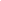 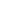 